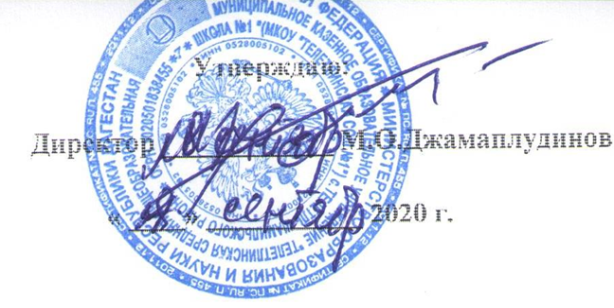 Планработы по профилактике безнадзорности и правонарушенийсреди несовершеннолетних  в МКОУ «Телетлинская СОШ №1»в 2020-2021 учебном году                                                                                              Задачи:Создание эффективной системы социальной поддержки детей и подростков группы риска, направленной на решение проблем детской и подростковой безнадзорности и преступности;Организация профилактической работы по предупреждению правонарушений школьников;Повышение правовой культуры и социально-педагогической компетенции родителей учащихся;Сотрудничество с социальными службами (КДН, ПДН, опека и попечительство) заинтересованных в решении проблем безнадзорности и правонарушений в детской и подростковой средеОсуществление мероприятий по оказанию  комплексной психолого-педагогической, медико-социальной, социально-правовой, профориентационно-правовой поддержки, обеспечению досуга и отдыха детей и подростков, находящихся в социально опасном положении.6. создание условий для успешной социальной адаптации несовершеннолетних, раскрытие их творческого потенциала и жизненного самоопределения;                                            Зам.директора по ВР                          Адилгираев А.А.№МероприятияСроки проведенияответственныеответственныеответственныеответственныеответственные№МероприятияСроки проведенияКласРук.Зам.дир по ВРСоц.пед.Совет профилактикиРод. Ком.Организационные мероприятияОрганизационные мероприятияОрганизационные мероприятияОрганизационные мероприятияОрганизационные мероприятияОрганизационные мероприятияОрганизационные мероприятия1.Составление социального паспорта класса, школыСентябрь2.Составление характеристик на детей «группы риска»Сентябрь3.Учет и контроль несовершеннолетних,  не посещающих или систематически пропускающих по неуважительным причинам занятия в школеЕжемесячно4.Составление учетных карточек семей,  учащихся, находящихся в социально – опасном положении на учете в школе,   в КДН, соц защитне  (обновление данных) Сентябрь, октябрь5.Организация  досуга  внеурочной и кружковой  деятельностиВ течение года6.Составление административных писем, ходатайств и др.документов, направление документации в ОДН, КДНВ течение года по факту7.Взаимодействие школы с ОДН, КДН и др. социальными службамиВ течение года, по плану совместной работы с ПДН, плану Совета профилактики8Организация отдыха подростков в летний периодИюнь, июль, август+8Организация отдыха подростков в летний периодИюнь, июль, август9.Оказание социально-психологической помощи несовершеннолетним, имеющим отклонения в развитии или поведении, либо пробелы в обученииВ течение года10 Вовлечение учащихся «группы риска»  в общешкольные дела и мероприятия.В течение года+11Посещение учащихся на дому с целью изучению жилищно-бытовых условий их жизни, рейды Совета профилактики.сентябрь12Знакомство учащихся и родителей с Уставом ОУ, с правилами поведения учащихся.сентябрь13Ведение «Журнала индивидуальной работы с семьями и детьми, находящимися в социально опасном положенииВ течение года14Взаимодействие с инспектором ОДН, ФАП д. Иванищево, дошкольными группами по своевременному выявлению неблагополучных  детей.В течение года15Своевременное информирование родителей, администрации школы, органов  опеки, правоохранительных органов о возникающих  проблемахВ течение года16Составление ИПР семей в социально – опасном положениисентябрь№МероприятияСрокипроведения№МероприятияСрокипроведенияРод. Ком.1. Осуществление четкого контроля за  посещаемостью  занятий детьми группы риска, стоящими на внутришкольном контролеЕжедневно2Выяснение причины отсутствия учащихся в школеежедневно3Систематическое посещение семьи учащихся, которые пропускают уроки без уважительной причиныВ течение года4Контроль текущей успеваемостиВ течение года5Вовлечение учащихся  в кружки и секции, во внеурочную деятельностьВ течение года6Беседы с психологом, проведение анкетирования. В течение года7Содействие в трудоустройстве.Проведение профориентационной работы с учащимися группы рискаАпрель, май, летний период8Разбор конфликтных ситуацийВ течение года9Проведение профилактических бесед инспектором ОДН, зам.дир по ВР, классными руководителямипо факту, плану10 Приглашение на Совет по профилактике в случае нарушенийПо факту, плану Совета11Проведение классных часов, акций,  конкурсов , игр «Профилактика здорового образа жизни»,  «Здоровье в наших руках»  и др.По плану классных руководителей, плану воспитательной работы школыРабота с родителями учащихся «группы риска»Работа с родителями учащихся «группы риска»Работа с родителями учащихся «группы риска»Работа с родителями учащихся «группы риска»Работа с родителями учащихся «группы риска»Работа с родителями учащихся «группы риска»Работа с родителями учащихся «группы риска»Работа с родителями учащихся «группы риска»№МероприятияСрокипроведенияответственныеответственныеответственныеответственныеответственные№МероприятияСрокипроведенияКлас.Рук.Зам.дирПо ВРСоц.пед.гСовет профилактикиРод. Ком.1.Посещение семей  учащихся «группы риска» на дому, беседы с их родителями, установление причин отклоняющегося поведения, проведение рейдовВ течение года2.Профилактические беседы с родителями, уклоняющимися от воспитания подростков, ознакомление со статьями УК РФ, АК РФВ течение года По мере необходимости3.Проведение совместных рейдов в семьи, находящиеся в  СОПе учащихся (с представителями ОДН,  КДН, фельдшера ФАПа уч. больн.)По мере необходимости  по плану работы4Приглашение родителей и детей «группы риска» на советы по профилактикиПо факту5Организация цикла бесед:  по формированию здорового образа жизни детей, профилактике ПАВ, правонарушенийВ течение года ( по планам классных руководителей, Совета профилактики)6Проведение профилактических медико-социальных осмотров детей из неблагополучных семейПо плануМед Раб.7Организация консультаций по социально-правовым вопросамПо плану СоветаРабота с педагогическим коллективомРабота с педагогическим коллективомРабота с педагогическим коллективомРабота с педагогическим коллективомРабота с педагогическим коллективомРабота с педагогическим коллективомРабота с педагогическим коллективомРабота с педагогическим коллективом1.Организация обмена информацией между учителями- предметниками о детях «группы-риска»В течение года2Отчеты классных руководителей о работе с   «трудными» учащимися и их семьями, предоставление информации об успеваемости и посещаемости учащихся группы рискаЕжемесячно3.Проведение круглых столов, семинаров – практикумов  с приглашением различных соц.структур для классных руководителей.Ноябрь, март4Анализ  работы классных руководителей с «трудными» учащимися,  состоящими на учете в классе и в школеРаз в полугодие5Работа классных руководителей с детьми, пропускающими уроки без уважительной причины. Обмен опытомВ конце каждой четвертиЗаседания Совета профилактикиЗаседания Совета профилактикиЗаседания Совета профилактикиЗаседания Совета профилактикиЗаседания Совета профилактикиЗаседания Совета профилактикиЗаседания Совета профилактикиЗаседания Совета профилактики1.Обсуждение и утверждение плана работы Совета профилактики на 2020-2021 учебный год. Обновление и корректировка «банка данных» о семьях и детях, состоящих на ВШК, ПДН, КДН. Анализ результатов проведенного школой учета детей от 0-18 лет, проживающих в нашем микрорайоне. Постановка или снятие с учета неблагополучных семей и детей.29.09.20202.Информация о выявленных учащихся и семьях «группы риска»; постановка на различные виды учёта.  Результаты рейда. Занятость учащихся, состоящих на учете во внеурочное время. Анализ социального паспорта школы. Приглашение родителей по необходимости.27.10.20203.Профилактика правонарушений среди несовершеннолетних. профилактические беседы об опасности наркомании и ВИЧ – инфекции. Приглашение родителей по необходимости. Проведение бесед с учащимися инспектором ПДН ____________30.11.20204.Работа с учащимися, имеющими пропуски по неуважительным причинам и нарушающим дисциплину в школе. Отчеты классных руководителей о работе с   «трудными» учащимися и их семьями. Выступления учителей-предметников и классных руководителей об успеваемости учащихся , состоящих на ВШК. Отчет о проведении рейдов. Беседы с учащимися, неуспевающими по итогам 1 полугодия. Приглашение родителей, учащихся, пропускающих уроки без уважительной причины, родителей, у которых отсутствует контроль за ребенком, родителей неблагополучных семей. ( по необходимости)22.12.20205.Работа с учащимися, нарушающими дисциплину в школе, неуспевающими,  отчет о работе классных руководителей с детьми (по факту) . Итоги проверки условий проживания детей, находящихся под опекой. Выступление психолога.  Приглашение родителей по необходимости.26.01.20216.Внеурочная занятость подростков как способ профилактики совершения правонарушений. Отчет классных рук. о занятости учащихся во внеурочное время, состоящих на ВШК . Приглашение родителей, учащихся пропускавших уроки без уважительной причины, родителей, у которых отсутствует контроль за ребенком, родителей неблагополучных семей. ( по  необходимости)22.02.20217.Роль семьи в профилактике совершения правонарушений. Задачи семьи в формировании нравственных качеств личности. Усиление контроля со стороны родителей за успеваемостью, развитием и воспитанием ребенка. Работа классных руководителей по данному вопросу. Приглашение родителей по необходимости.30.03.20218.Профилактика правонарушений среди несовершеннолетних. Работа с учащимися, нарушающими правила поведения в школе. пропускающими занятия по неуважительным причинам и  имеющих неудовлетворительные оценки. Приглашение родителей по необходимости. Анализ результатов проведенного школой учета детей от 0-18 лет, проживающих в нашем микрорайоне.27.04.20219.Организация отдыха и оздоровления учащихся «группы риска» в летний период. Постановка или снятие с учета неблагополучных семей и детей, состоящих на ВШК.  Анализ работы Совета по профилактике правонарушений за 2019-2020 учебный год. Составление плана, графика работы Совета на 2020-2021 учебный год.26.05.2021